Grille d’évaluation :Niveau : 1ère A.SClasse : 1ère A.S.T.C.SC5Projet n°03 : Rédiger une lettre ouverte à une autorité compétente pour la sensibiliser à un problème et lui proposer des solutionsProjet n°03 : Rédiger une lettre ouverte à une autorité compétente pour la sensibiliser à un problème et lui proposer des solutionsSéquence n°02 : S’impliquer dans son discours.Séquence n°02 : S’impliquer dans son discours.Activité : Compréhension de l’oralActivité : Compréhension de l’oralSupport audiovisuel : Le déserteur (chanson)	de Boris VianSupport audiovisuel : Le déserteur (chanson)	de Boris VianObjectifs : Développer l’écoute et l’expression orale.Objectifs : Développer l’écoute et l’expression orale.Plan de la séance :Eveil de l’intérêt.Première écoute.Lecture des questions.Deuxième écoute.Réponse aux questionsPlan de la séance :Eveil de l’intérêt.Première écoute.Lecture des questions.Deuxième écoute.Réponse aux questions	Déroulement de la séance		Déroulement de la séance	Eveil de l’intérêt :-Que signifie la guerre pour vous ?- la guerre c’est la violence- la destruction- la mort- le malheur- le génocide- les victimes…Première écoute : regarder la vidéo suivante.Lecture des questions :-A quoi reconnais-tu une que c’est une lettre ?-Qui parle ?-A qui ?-Relève les mots qui appartiennent au domaine de la guerre.-Quel est le but de cette lettre ?-Quel est le but de ce genre de chanson ?Deuxième écoute.Réponse aux questions :        -On reconnaît que c’est une lettre aux paroles de l’auteur :        « Monsieur le président, je vous fais une lettre. »        -Le déserteur (l’auteur : le pronom je) s’adresse au Président.        -Les mots qui appartiennent au domaine de la guerre sont : militaire- tuer- déserter- mourir- pleurer- armes…         -Le but de cette lettre est de dénoncer la guerre et de refuser de la faire.        -Le but de ce genre de chanson est de sensibiliser l’opinion publique à un problème, de provoquer une réaction.Eveil de l’intérêt :-Que signifie la guerre pour vous ?- la guerre c’est la violence- la destruction- la mort- le malheur- le génocide- les victimes…Première écoute : regarder la vidéo suivante.Lecture des questions :-A quoi reconnais-tu une que c’est une lettre ?-Qui parle ?-A qui ?-Relève les mots qui appartiennent au domaine de la guerre.-Quel est le but de cette lettre ?-Quel est le but de ce genre de chanson ?Deuxième écoute.Réponse aux questions :        -On reconnaît que c’est une lettre aux paroles de l’auteur :        « Monsieur le président, je vous fais une lettre. »        -Le déserteur (l’auteur : le pronom je) s’adresse au Président.        -Les mots qui appartiennent au domaine de la guerre sont : militaire- tuer- déserter- mourir- pleurer- armes…         -Le but de cette lettre est de dénoncer la guerre et de refuser de la faire.        -Le but de ce genre de chanson est de sensibiliser l’opinion publique à un problème, de provoquer une réaction.Niveau : 1ère A.SClasse : 1ère A.S.T.C.SC5Projet n°03 : Rédiger une lettre ouverte à une autorité compétente pour la sensibiliser à un problème et lui proposer des solutionsProjet n°03 : Rédiger une lettre ouverte à une autorité compétente pour la sensibiliser à un problème et lui proposer des solutionsSéquence n°02 : S’impliquer dans son discours.Séquence n°02 : S’impliquer dans son discours.Activité : Compréhension de l’écritActivité : Compréhension de l’écritTextes supports: Sans titres page 114 sur le manuel de l’élève.Textes supports: Sans titres page 114 sur le manuel de l’élève.Objectifs : Amener l’élève à distinguer les différents types de lettres.Objectifs : Amener l’élève à distinguer les différents types de lettres.	Déroulement de la séance		Déroulement de la séance	Eveil de l’intérêt :Avez-vous des ami(e)s?                                                                                                               -Oui, bien sûr.Par quels moyens les contactez-vous?                                                                                     -On les contacte par téléphone- sur face book- par lettre…A propos de "lettre", de quoi allez-vous leur parler?                                                            -On peut parler des nouvelles raconter des histoires.Comment se présentera cette lettre?                                                                                     –On commence par une formule d’appellation.Quels pronoms utilisez-vous?                                                                                                     -On utilise les pronoms je et tu.Comment appelle-t-on le type de cette lettre ?                                                                    –une lettre personnelle.Image des textes : Observez les textes page 114.-Est-ce que les deux textes sont présentés de la même façon ?-Non.-Pourquoi ? –Quelle est la différence ?- Le premier texte est composé du titre et d’un seul paragraphe par contre le deuxième est composé de plusieurs éléments.Hypothèse de sens : que peut être le type de ces deux textes ?-les deux textes sont des lettres.Lecture silencieuse :-Lisez le premier texte puis relevez les pronoms personnels utilisés.-Dans ce texte, il y a le pronom « je » et « te ».Analyse du texte :-Qui désigne chaque pronom ?               -« Je » désigne l’émetteur et « te » désigne le destinataire.-Le destinataire est désigné par « te » donc quelle est la relation entre l’émetteur et le destinataire ?-L’émetteur et le récepteur sont des amies.-Donc quelle est le type de cette lettre ?-C’est une lettre personnelle.Remplissez le tableau suivant : Texte n°02 :-Observez le deuxième texte, de quoi s’agit-il ?-D’après les éléments du deuxième texte, il s’agit d’une lettre administrative. Elle commence par la date écrite en haut et à gauche. Le nom et l’adresse de l’émetteur, une formule d’appellation plus bas et à gauche, l’objet de la lettre, une formule de politesse et la signature de l’émetteur. Le corps de la lettre est constitué de trois paragraphes.-Lisez silencieusement la lettre et relevez les pronoms personnels utilisés.-Les pronoms utilisés sont « je » et « vous ».-A qui revoie chaque pronom dans le texte ?-« je » remplace l’émetteur et « vous » désigne le récepteur.-Qui est l’émetteur et le récepteur de cette lettre ?-L’émetteur c’est Meriem Z et le récepteur c’est le directeur de l’école normale supérieur.-Quelle est la relation entre l’expéditeur et le récepteur de cette lettre ?-C’est une relation professionnelle.-Comment appelle-t-on ce type de lettre ?-Une lettre administrative.-De combien de paragraphe est composée cette lettre ? -elle est composée de trois paragraphes.-De quoi parle-t-on dans le premier paragraphe ?-Dans le 1er paragraphe l’auteur se présente et pose sa candidature.-Et  dans le deuxième ?-L’auteur présente sa situation professionnelle et son désir d’enseigner.-Comment l’auteur a-t-il terminé sa lettre ?-L’auteur  formule ses salutations au directeur en espérant de lui une réponse favorable et signe la lettre.-Complétez le tableau suivant :Récapitulation : la lettre administrative :*Dans la deuxième lettre, l’émetteur annoncé que sa lettre est accompagnée d’un C.V. à partir des informations données dans les deux lettres complétez-le.Eveil de l’intérêt :Avez-vous des ami(e)s?                                                                                                               -Oui, bien sûr.Par quels moyens les contactez-vous?                                                                                     -On les contacte par téléphone- sur face book- par lettre…A propos de "lettre", de quoi allez-vous leur parler?                                                            -On peut parler des nouvelles raconter des histoires.Comment se présentera cette lettre?                                                                                     –On commence par une formule d’appellation.Quels pronoms utilisez-vous?                                                                                                     -On utilise les pronoms je et tu.Comment appelle-t-on le type de cette lettre ?                                                                    –une lettre personnelle.Image des textes : Observez les textes page 114.-Est-ce que les deux textes sont présentés de la même façon ?-Non.-Pourquoi ? –Quelle est la différence ?- Le premier texte est composé du titre et d’un seul paragraphe par contre le deuxième est composé de plusieurs éléments.Hypothèse de sens : que peut être le type de ces deux textes ?-les deux textes sont des lettres.Lecture silencieuse :-Lisez le premier texte puis relevez les pronoms personnels utilisés.-Dans ce texte, il y a le pronom « je » et « te ».Analyse du texte :-Qui désigne chaque pronom ?               -« Je » désigne l’émetteur et « te » désigne le destinataire.-Le destinataire est désigné par « te » donc quelle est la relation entre l’émetteur et le destinataire ?-L’émetteur et le récepteur sont des amies.-Donc quelle est le type de cette lettre ?-C’est une lettre personnelle.Remplissez le tableau suivant : Texte n°02 :-Observez le deuxième texte, de quoi s’agit-il ?-D’après les éléments du deuxième texte, il s’agit d’une lettre administrative. Elle commence par la date écrite en haut et à gauche. Le nom et l’adresse de l’émetteur, une formule d’appellation plus bas et à gauche, l’objet de la lettre, une formule de politesse et la signature de l’émetteur. Le corps de la lettre est constitué de trois paragraphes.-Lisez silencieusement la lettre et relevez les pronoms personnels utilisés.-Les pronoms utilisés sont « je » et « vous ».-A qui revoie chaque pronom dans le texte ?-« je » remplace l’émetteur et « vous » désigne le récepteur.-Qui est l’émetteur et le récepteur de cette lettre ?-L’émetteur c’est Meriem Z et le récepteur c’est le directeur de l’école normale supérieur.-Quelle est la relation entre l’expéditeur et le récepteur de cette lettre ?-C’est une relation professionnelle.-Comment appelle-t-on ce type de lettre ?-Une lettre administrative.-De combien de paragraphe est composée cette lettre ? -elle est composée de trois paragraphes.-De quoi parle-t-on dans le premier paragraphe ?-Dans le 1er paragraphe l’auteur se présente et pose sa candidature.-Et  dans le deuxième ?-L’auteur présente sa situation professionnelle et son désir d’enseigner.-Comment l’auteur a-t-il terminé sa lettre ?-L’auteur  formule ses salutations au directeur en espérant de lui une réponse favorable et signe la lettre.-Complétez le tableau suivant :Récapitulation : la lettre administrative :*Dans la deuxième lettre, l’émetteur annoncé que sa lettre est accompagnée d’un C.V. à partir des informations données dans les deux lettres complétez-le.Niveau : 1ère A.SClasse : 1ère A.S.T.C.SC5Projet n°03 : Rédiger une lettre ouverte à une autorité compétente pour la sensibiliser à un problème et lui proposer des solutionsProjet n°03 : Rédiger une lettre ouverte à une autorité compétente pour la sensibiliser à un problème et lui proposer des solutionsSéquence n°02 : S’impliquer dans son discours.Séquence n°02 : S’impliquer dans son discours.Activité : Production préparation à l’écritActivité : Production préparation à l’écritTitre : les modalisateurs / l’oppositionTitre : les modalisateurs / l’oppositionObjectifs : l’élève doit être capable : d’exprimer son point de vue en utilisant les modalisateursExprimer le rapport d’opposition Objectifs : l’élève doit être capable : d’exprimer son point de vue en utilisant les modalisateursExprimer le rapport d’opposition 	Déroulement de la séance		Déroulement de la séance	Exercice n°01 : soulignez les modalisateurs dans les phrases suivantes :1-    Nous ne sommes pas certains que cette affaire puisse aboutir.2-   Il est possible  qu'il pleuve.3- Nous sommes tous fiers de ton exploit.4-Il réussira surement.5- Il cherche partout: il a probablement oublié ses clés.6-La récolte a été mauvaise cette année.Exercice n°2 : complétez le passage par les modalisateurs suivants :Franchement, sûrement, peut être, malheureusement, sans doute Franchement,  je suis surpris, ce n’est pas dans ses habitudes de ne pas venir à un rendez-vous. Il est surement malade.-Il a sans doute  une bonne raison,  peut être faudrait-il téléphoner. - malheureusement je ne sais pas où le joindre à cette heure-ci !Exercice n°03 : classe les termes suivants selon qu’ils annoncent une information confirmée (certaine) ou non confirmée (incertaine) : je crois- bien sûr- j’affirme- il semblerait- sans doute- certainement- peut être- je suis convaincu- probablement-je suis certain.Exercice n°04 : complétez les phrases par les mots suivants pour exprimer l’opposition : quoiqu’- malgré que- malgré- alors que- bien qu’ 1- Il est gentil malgré son air sévère.2- Il continue à conduire bien qu'il ait une très mauvaise vue.3- Il travaille malgré qu’il soit malade.4- Elle porte un manteau quoiqu'il fasse beau.5- Il a été hospitalisé alors que nous le croyons guéri.Exercice n°05 : reliez les phrases suivantes par une locution conjonctive qui exprime le rapport d’opposition :- Ces fleurs ne poussent pas bien. On les arrose tous les matins.- Ils ne vont pas souvent à la plage. Ils habitent à proximité de la mer.- Il fait beaucoup d'effort. Les résultats sont toujours insuffisants.                                                            - --On interdit de stationner sur les trottoirs. Beaucoup d'automobilistes le font.Correction :- Ces fleurs ne poussent pas bien malgré qu’on les arrose tous les matins.- On  arrose les fleurs tous les matins mais elles ne poussent pas bien.- Ils ne vont pas souvent à la plage alors qu’ils habitent à proximité de la mer.- Ils habitent à proximité de la mer cependant ils ne vont pas souvent à la plage.- Il fait beaucoup d'effort or ses résultats sont toujours insuffisants.-quoiqu’il fasse beaucoup d'effort ses résultats sont toujours insuffisants.-On interdit de stationner sur les trottoirs toutefois beaucoup d'automobilistes le font.-bien qu’on interdise de stationner sur les trottoirs ,beaucoup d'automobilistes le font.Exercice n°01 : soulignez les modalisateurs dans les phrases suivantes :1-    Nous ne sommes pas certains que cette affaire puisse aboutir.2-   Il est possible  qu'il pleuve.3- Nous sommes tous fiers de ton exploit.4-Il réussira surement.5- Il cherche partout: il a probablement oublié ses clés.6-La récolte a été mauvaise cette année.Exercice n°2 : complétez le passage par les modalisateurs suivants :Franchement, sûrement, peut être, malheureusement, sans doute Franchement,  je suis surpris, ce n’est pas dans ses habitudes de ne pas venir à un rendez-vous. Il est surement malade.-Il a sans doute  une bonne raison,  peut être faudrait-il téléphoner. - malheureusement je ne sais pas où le joindre à cette heure-ci !Exercice n°03 : classe les termes suivants selon qu’ils annoncent une information confirmée (certaine) ou non confirmée (incertaine) : je crois- bien sûr- j’affirme- il semblerait- sans doute- certainement- peut être- je suis convaincu- probablement-je suis certain.Exercice n°04 : complétez les phrases par les mots suivants pour exprimer l’opposition : quoiqu’- malgré que- malgré- alors que- bien qu’ 1- Il est gentil malgré son air sévère.2- Il continue à conduire bien qu'il ait une très mauvaise vue.3- Il travaille malgré qu’il soit malade.4- Elle porte un manteau quoiqu'il fasse beau.5- Il a été hospitalisé alors que nous le croyons guéri.Exercice n°05 : reliez les phrases suivantes par une locution conjonctive qui exprime le rapport d’opposition :- Ces fleurs ne poussent pas bien. On les arrose tous les matins.- Ils ne vont pas souvent à la plage. Ils habitent à proximité de la mer.- Il fait beaucoup d'effort. Les résultats sont toujours insuffisants.                                                            - --On interdit de stationner sur les trottoirs. Beaucoup d'automobilistes le font.Correction :- Ces fleurs ne poussent pas bien malgré qu’on les arrose tous les matins.- On  arrose les fleurs tous les matins mais elles ne poussent pas bien.- Ils ne vont pas souvent à la plage alors qu’ils habitent à proximité de la mer.- Ils habitent à proximité de la mer cependant ils ne vont pas souvent à la plage.- Il fait beaucoup d'effort or ses résultats sont toujours insuffisants.-quoiqu’il fasse beaucoup d'effort ses résultats sont toujours insuffisants.-On interdit de stationner sur les trottoirs toutefois beaucoup d'automobilistes le font.-bien qu’on interdise de stationner sur les trottoirs ,beaucoup d'automobilistes le font.Niveau : 1ère A.SClasse : 1ère A.S.T.C.SC5Projet n°03 : Rédiger une lettre ouverte à une autorité compétente pour la sensibiliser à un problème et lui proposer des solutionsProjet n°03 : Rédiger une lettre ouverte à une autorité compétente pour la sensibiliser à un problème et lui proposer des solutionsSéquence n°02 : S’impliquer dans son discours.Séquence n°02 : S’impliquer dans son discours.Activité : Production : Entrainement à l’écritActivité : Production : Entrainement à l’écritObjectifs : Objectifs : 	Déroulement de la séance		Déroulement de la séance	Exercice n°01 : classez les verbes dans la grille  ci-dessous afin de montrer ce qu’ils expriment : dire- apprendre- affirmer- penser- savoir- entendre- croire- juger- annoncer- voir- souhaiter- désirer- estimer- trouver.Exercice n°02 : dans le texte suivant soulignez les indices d’opinionAujourd’hui, il est vrai que nous sommes entrés dans l’époque de la culture de masse, présente dans tous les foyers grâce à la télévision. Mais il convient de dire que si ces appareils sont porteurs de création, ils sont avant tout des moyens de diffusion, cela signifie que les sources de la culture sont certainement ailleurs qu’en eux : dans la littérature, dans les sciences, dans les arts, dans l’histoire et dans la vie sociale. La culture étant sans doute l’effort de l’homme pour comprendre le monde et s’adapter à lui, l’audiovisuel est peut-être le témoignage offert à tous de cet effort. C’est la raison pour laquelle je crois qu’il faut se résigner à accepter que la télévision par elle-même, ne changera jamais le niveau de culture de téléspectateurs.  Exercice n°03 : complétez les énoncés suivants par l’articulateur qui convient :-L’être humain est sensible au phénomène de la mode  puisqu’ila besoin de changement.-Le sport de compétition est utile cependant, il constitue parfois un danger pour la santé du sportif à cause du phénomène du dopage.-La télévision n’est pas la cause de la violence que nous constatons car la violence existe même dans les régions où l’on n’a jamais vu un poste de télévision.-La violence existe même dans les régions qui ne connaissent pas la télévision donc la télévision n’est pas la cause unique de la violence.-Les scènes de violence dans les stades sont inadmissibles toutefois le football demeure le sport le plus populaire.-Malgré son prix élevé, l’ordinateur est un outil de travail indispensable.Exercice n°04: Complète la lettre avec les mots suivants : une secrétaire trilingue- candidature- emploi- C.V- annonce- lettre de motivation.Exercice n°05:   Associe chacune des formules de politesse de la colonne « B » à une des situations de la colonne « A »Exercice n°06:   Reconstitue la lettre ci-dessous dont les éléments sont donnés dans le désordre. Quels sont les indices qui peuvent t’aider à le faire ?a-Maintenant que le pays est plus calme, tu pourras prendre l’avion et venir en quelques heures. Fais-le en automne. Beaucoup de choses se préparent ici, et le Manège sera encore plus beau ! tu viendras, n’est-ce pas ? je t’attends.b-L’autre personne, je viens de connaître, s’appelle Cheranne. Elle me fait penser à Annette. Tu les verras bientôt, Maxime et Cherrane.c-Ne t’inquiète pas, grand-père, j’ai des amis ! c’est d’abord le forain, il s’appelle Maxime. Il grogne trop souvent, mais ça ne dure pas. Sans qu’il me le dise, je crois qu’il m’aime bien ; je l’aime bien moi aussi.d- Ton petit-fils.e- Omar-jof- Je ne vois pas beaucoup Antoine et Rosie, ils sont très occupés. Comme tu le sais, le commerce prend du temps. Ils sont partis en vacances depuis quelques jours, ils en avaient besoin. Nous nous sommes mis d’accord, eux et moi pour que je reste.g- A présent, j’habite un Manège. Tu l’aimerais beaucoup, je te le dis parce que tu viendras me voir bientôt, j’en suis sur. Ta danse du sabre fera merveille au milieu des chevaux de bois ; tous les enfants t’applaudiront. Plus tard, quand je serai grand, je rachèterai ce Manège. Il sera à nous deux.                 Andrée Chedid, L’enfant multiple, Librio, Flammarion, 1989, Correction : g+f+c+b+a+d+eLes indices qui aident à la reconstitution sont:-les éléments de la lettre (formule d’appel- formule finale- signature)-L’ordre des informations dans le corps de la lettre.-les substituts lexicaux (des amis, l’autre personne)-les indicateurs de temps (à présent, plus tard)Exercice n°01 : classez les verbes dans la grille  ci-dessous afin de montrer ce qu’ils expriment : dire- apprendre- affirmer- penser- savoir- entendre- croire- juger- annoncer- voir- souhaiter- désirer- estimer- trouver.Exercice n°02 : dans le texte suivant soulignez les indices d’opinionAujourd’hui, il est vrai que nous sommes entrés dans l’époque de la culture de masse, présente dans tous les foyers grâce à la télévision. Mais il convient de dire que si ces appareils sont porteurs de création, ils sont avant tout des moyens de diffusion, cela signifie que les sources de la culture sont certainement ailleurs qu’en eux : dans la littérature, dans les sciences, dans les arts, dans l’histoire et dans la vie sociale. La culture étant sans doute l’effort de l’homme pour comprendre le monde et s’adapter à lui, l’audiovisuel est peut-être le témoignage offert à tous de cet effort. C’est la raison pour laquelle je crois qu’il faut se résigner à accepter que la télévision par elle-même, ne changera jamais le niveau de culture de téléspectateurs.  Exercice n°03 : complétez les énoncés suivants par l’articulateur qui convient :-L’être humain est sensible au phénomène de la mode  puisqu’ila besoin de changement.-Le sport de compétition est utile cependant, il constitue parfois un danger pour la santé du sportif à cause du phénomène du dopage.-La télévision n’est pas la cause de la violence que nous constatons car la violence existe même dans les régions où l’on n’a jamais vu un poste de télévision.-La violence existe même dans les régions qui ne connaissent pas la télévision donc la télévision n’est pas la cause unique de la violence.-Les scènes de violence dans les stades sont inadmissibles toutefois le football demeure le sport le plus populaire.-Malgré son prix élevé, l’ordinateur est un outil de travail indispensable.Exercice n°04: Complète la lettre avec les mots suivants : une secrétaire trilingue- candidature- emploi- C.V- annonce- lettre de motivation.Exercice n°05:   Associe chacune des formules de politesse de la colonne « B » à une des situations de la colonne « A »Exercice n°06:   Reconstitue la lettre ci-dessous dont les éléments sont donnés dans le désordre. Quels sont les indices qui peuvent t’aider à le faire ?a-Maintenant que le pays est plus calme, tu pourras prendre l’avion et venir en quelques heures. Fais-le en automne. Beaucoup de choses se préparent ici, et le Manège sera encore plus beau ! tu viendras, n’est-ce pas ? je t’attends.b-L’autre personne, je viens de connaître, s’appelle Cheranne. Elle me fait penser à Annette. Tu les verras bientôt, Maxime et Cherrane.c-Ne t’inquiète pas, grand-père, j’ai des amis ! c’est d’abord le forain, il s’appelle Maxime. Il grogne trop souvent, mais ça ne dure pas. Sans qu’il me le dise, je crois qu’il m’aime bien ; je l’aime bien moi aussi.d- Ton petit-fils.e- Omar-jof- Je ne vois pas beaucoup Antoine et Rosie, ils sont très occupés. Comme tu le sais, le commerce prend du temps. Ils sont partis en vacances depuis quelques jours, ils en avaient besoin. Nous nous sommes mis d’accord, eux et moi pour que je reste.g- A présent, j’habite un Manège. Tu l’aimerais beaucoup, je te le dis parce que tu viendras me voir bientôt, j’en suis sur. Ta danse du sabre fera merveille au milieu des chevaux de bois ; tous les enfants t’applaudiront. Plus tard, quand je serai grand, je rachèterai ce Manège. Il sera à nous deux.                 Andrée Chedid, L’enfant multiple, Librio, Flammarion, 1989, Correction : g+f+c+b+a+d+eLes indices qui aident à la reconstitution sont:-les éléments de la lettre (formule d’appel- formule finale- signature)-L’ordre des informations dans le corps de la lettre.-les substituts lexicaux (des amis, l’autre personne)-les indicateurs de temps (à présent, plus tard)Niveau : 1ère A.SClasse : 1ère A.S.T.C.SC5Projet n°03 : Rédiger une lettre ouverte à une autorité compétente pour la sensibiliser à un problème et lui proposer des solutionsProjet n°03 : Rédiger une lettre ouverte à une autorité compétente pour la sensibiliser à un problème et lui proposer des solutionsSéquence n°02 : S’impliquer dans son discours.Séquence n°02 : S’impliquer dans son discours.Activité : Production écrite.Activité : Production écrite.Objectifs : Amener l’élève à rédiger une lettre ouverteObjectifs : Amener l’élève à rédiger une lettre ouverte	Déroulement de la séance		Déroulement de la séance	Consigne : vu les situations difficiles que vivent certaines familles algériennes, leurs enfants pensent quitter l’école pour aller travailler afin d’améliorer leurs vies.-Rédige une lettre ouverte en avançant des arguments pour essayer de les convaincre de poursuivre leurs études.Critères de réussite :*Commencer par une formule d’appellation.*Donner des arguments illustrés par des exemples de votre entourage.*Employer les articulateurs logiques.*Conjuguer les verbes au présent de l’indicatif.*Respecter la forme de la lettre.*Ponctuer correctement votre lettre.	Démarche à suivre:Lecture –analyse de la consigne.Identification des mots clés (situation difficiles- leurs enfants- quitter l’école- aller travailler- améliorer leurs vies).Orientation du travail.La structure du texte (le plan)Les outils linguistiques:                           -Emploi des articulateurs logiques.                           -Utilisation du présent de l’indicatif.                           - L'expression d’opposition.Consigne : vu les situations difficiles que vivent certaines familles algériennes, leurs enfants pensent quitter l’école pour aller travailler afin d’améliorer leurs vies.-Rédige une lettre ouverte en avançant des arguments pour essayer de les convaincre de poursuivre leurs études.Critères de réussite :*Commencer par une formule d’appellation.*Donner des arguments illustrés par des exemples de votre entourage.*Employer les articulateurs logiques.*Conjuguer les verbes au présent de l’indicatif.*Respecter la forme de la lettre.*Ponctuer correctement votre lettre.	Démarche à suivre:Lecture –analyse de la consigne.Identification des mots clés (situation difficiles- leurs enfants- quitter l’école- aller travailler- améliorer leurs vies).Orientation du travail.La structure du texte (le plan)Les outils linguistiques:                           -Emploi des articulateurs logiques.                           -Utilisation du présent de l’indicatif.                           - L'expression d’opposition.Niveau : 1ère A.SClasse : 1ère A.S.T.C.SC5Projet n°03 : Rédiger une lettre ouverte à une autorité compétente pour la sensibiliser à un problème et lui proposer des solutionsProjet n°03 : Rédiger une lettre ouverte à une autorité compétente pour la sensibiliser à un problème et lui proposer des solutionsSéquence n°02 : S’impliquer dans son discours.Séquence n°02 : S’impliquer dans son discours.Activité : compte rendu de la production écrite.Activité : compte rendu de la production écrite.Objectifs : Objectifs : Plan de la séance : Observation d’ordre général.Rappel du sujet et des critères de réussite.Identification et correction des erreurs.Amélioration et enrichissement.Plan de la séance : Observation d’ordre général.Rappel du sujet et des critères de réussite.Identification et correction des erreurs.Amélioration et enrichissement.	Déroulement de la séance		Déroulement de la séance	1er moment : rappel de la consigne et des critères de réussite :Observations d’ordre général : La majorité de vos textes sont mal ponctués.les textes contiennent plusieurs fautes d’orthographe.Plusieurs élèves ont mal compris la consigne.la mise en page n’a pas été respectée.Certains élèves écrivent encore très mal où les textes sont illisibles.2ème moment : -Qui peut nous rappeler la consigne de la production écrite et les critères de réussite ?Consigne : vu les situations difficiles que vivent certaines familles algériennes, leurs enfants pensent quitter l’école pour aller travailler afin d’améliorer leurs vies.-Rédige une lettre ouverte en avançant des arguments pour essayer de les convaincre de poursuivre leurs études.Critères de réussite :*Commencer par une formule d’appellation.*Donner des arguments illustrés par des exemples de votre entourage.*Employer les articulateurs logiques.*Conjuguer les verbes au présent de l’indicatif.*Respecter la forme de la lettre.*Ponctuer correctement votre lettre.3ème moment : Le texte à corriger :pour assuré une vie vous êtes obligé de continuer votre enseinement car l’école algérien est gratuite ensuite vous allez avoir une diplôme. ce diplôme vous aide a vivre à l’aise.  cependant, si vous quitter l’école pour aller travailler vous allez exploités des employeurs mauvais dans des choses interdites vous pouvez être exposés à de mauvaises routes car les enfants ne seront pas surveillés en dehors de l’école. Finalement, votre avenir est lié à vos études donc reflechisse bien avant de quitter l’école.Phase d’observation du texte à corriger :-observez le texte et faites des remarques sur sa présentation.-le texte se présente dans une forme compacte avec des paragraphes non marqués par des alinéas.-manque de la majuscule au début du texte.-ce texte est mal ponctué.4ème moment : Correction collective : -Nous allons préciser la fin de chaque phrase.- Pour assuré une vie vous êtes obligé de continuer votre enseinement car l’école algérien est gratuiteensuite vous aller avoir une diplôme.-Est-ce qu’on parle toujours de la même idée dans cette phrase?-Non-Quel signe de ponctuation peut-on mettre  pour passer à une autre idée ?-on doit mettre un point.-Ponctuation et séparation des idées.Identification et correction des erreurs : (lecture repérage)Quelles sont les différentes erreurs qu’on peut repérer dans ce travail ?Texte corrigé :      Pour assurer une vie vous, êtes obligés de continuer votre enseignement car l’école algérienne est gratuite.  Ensuite vous allez avoir un diplôme qui vous aidera à vivre à l’aise.  Cependant, si vous quittez l’école pour aller travailler vous allez être exploités par des employeurs malhonnêtes dans des choses interdites vous pouvez être exposés à de mauvaises routes parce que les enfants ne seront pas surveillés en dehors de l’école. Finalement, votre avenir est lié à vos études donc réfléchissez  bien avant de quitter l’école.5ème moment :Amélioration et enrichissement de la production :-Quel est le type de ce texte ?- C’est une lettre ouverte.-Par quoi commence une lettre ouverte ?-elle commence par une formule d’ouverture.-Est-ce qu’on a dans ce texte une formule d’appellation ?-Non. -Ensemble nous allons élaborer une formule d’appellation.-A qui s’adresse l’auteur ?-Aux élèves- enfants- jeunes enfants- adolescents.-Que pensent faire ces enfants ? -Ils pensent quitter l’école- abandonner- fuir l’école.-On va reformuler notre texte :Texte magistral :1er moment : rappel de la consigne et des critères de réussite :Observations d’ordre général : La majorité de vos textes sont mal ponctués.les textes contiennent plusieurs fautes d’orthographe.Plusieurs élèves ont mal compris la consigne.la mise en page n’a pas été respectée.Certains élèves écrivent encore très mal où les textes sont illisibles.2ème moment : -Qui peut nous rappeler la consigne de la production écrite et les critères de réussite ?Consigne : vu les situations difficiles que vivent certaines familles algériennes, leurs enfants pensent quitter l’école pour aller travailler afin d’améliorer leurs vies.-Rédige une lettre ouverte en avançant des arguments pour essayer de les convaincre de poursuivre leurs études.Critères de réussite :*Commencer par une formule d’appellation.*Donner des arguments illustrés par des exemples de votre entourage.*Employer les articulateurs logiques.*Conjuguer les verbes au présent de l’indicatif.*Respecter la forme de la lettre.*Ponctuer correctement votre lettre.3ème moment : Le texte à corriger :pour assuré une vie vous êtes obligé de continuer votre enseinement car l’école algérien est gratuite ensuite vous allez avoir une diplôme. ce diplôme vous aide a vivre à l’aise.  cependant, si vous quitter l’école pour aller travailler vous allez exploités des employeurs mauvais dans des choses interdites vous pouvez être exposés à de mauvaises routes car les enfants ne seront pas surveillés en dehors de l’école. Finalement, votre avenir est lié à vos études donc reflechisse bien avant de quitter l’école.Phase d’observation du texte à corriger :-observez le texte et faites des remarques sur sa présentation.-le texte se présente dans une forme compacte avec des paragraphes non marqués par des alinéas.-manque de la majuscule au début du texte.-ce texte est mal ponctué.4ème moment : Correction collective : -Nous allons préciser la fin de chaque phrase.- Pour assuré une vie vous êtes obligé de continuer votre enseinement car l’école algérien est gratuiteensuite vous aller avoir une diplôme.-Est-ce qu’on parle toujours de la même idée dans cette phrase?-Non-Quel signe de ponctuation peut-on mettre  pour passer à une autre idée ?-on doit mettre un point.-Ponctuation et séparation des idées.Identification et correction des erreurs : (lecture repérage)Quelles sont les différentes erreurs qu’on peut repérer dans ce travail ?Texte corrigé :      Pour assurer une vie vous, êtes obligés de continuer votre enseignement car l’école algérienne est gratuite.  Ensuite vous allez avoir un diplôme qui vous aidera à vivre à l’aise.  Cependant, si vous quittez l’école pour aller travailler vous allez être exploités par des employeurs malhonnêtes dans des choses interdites vous pouvez être exposés à de mauvaises routes parce que les enfants ne seront pas surveillés en dehors de l’école. Finalement, votre avenir est lié à vos études donc réfléchissez  bien avant de quitter l’école.5ème moment :Amélioration et enrichissement de la production :-Quel est le type de ce texte ?- C’est une lettre ouverte.-Par quoi commence une lettre ouverte ?-elle commence par une formule d’ouverture.-Est-ce qu’on a dans ce texte une formule d’appellation ?-Non. -Ensemble nous allons élaborer une formule d’appellation.-A qui s’adresse l’auteur ?-Aux élèves- enfants- jeunes enfants- adolescents.-Que pensent faire ces enfants ? -Ils pensent quitter l’école- abandonner- fuir l’école.-On va reformuler notre texte :Texte magistral :Niveau : 1ère A.SClasse : 1ère A.S.T.C.SC5Projet n°03 : Rédiger une lettre ouverte à une autorité compétente pour la sensibiliser à un problème et lui proposer des solutionsProjet n°03 : Rédiger une lettre ouverte à une autorité compétente pour la sensibiliser à un problème et lui proposer des solutionsSéquence n°02 : S’impliquer dans son discours.Séquence n°02 : S’impliquer dans son discours.Activité : Evaluations sommative Activité : Evaluations sommative Texte Support : Sport et télévision                      D’après : L’Encyclopédie Larousse 1999Texte Support : Sport et télévision                      D’après : L’Encyclopédie Larousse 1999Objectifs : les élèves doivent être capables d’analyser un texte argumentatif.Objectifs : les élèves doivent être capables d’analyser un texte argumentatif.	Déroulement de la séance		Déroulement de la séance	-Lisez le texte silencieusement et trouvez quel est l’objet de l’argumentation ?-le sport et la télévision.-Que représente la première phrase du texte par rapport au titre ?- La première phrase c’est la problématique.-Relevez le champ lexical de « télévision » : satellite- image- audiovisuel- chaine- médiatisés- téléspectateurs- retransmission. -Retrouvez les trois grandes unités de signification du texte en vous basant sur les termes qui articulent le texte :*De nombreux ….télévisées…pourtant…1958*Depuis……..mais…….payantes*De plus…. Néanmoins….téléspectateurs-Qu’expriment ces articulateurs ?-Ces articulateurs expriment le rapport d’opposition.*Quels sont tous les arguments en faveur de la télévision ?*Nombreux événements sportifs n’auraient pas lieu sans la télévision.*Grace au satellite, des chaines dédiées au sport voient le jour.*Le sport touche maintenant des millions de gens grâce à la télévision.-Que reproche-t-on à la télévision ?*La T.V influe sur le déroulement de l’événement  car elle ne respecte pas les règles de certains sports.*Transmission seulement sur des chaines payantes.*Pour etre médiatique, on change certaines règles de sport.-Retrouvez les énoncés qui servent d’exemples pour illustrer ces arguments ?*Coupe du monde en Suède en 1958.*Coupe du monde au Mexique les matchs se sont déroulés à midi.*En 1999, le Volley Ball a changé son système de comptage de point.-Lisez le texte silencieusement et trouvez quel est l’objet de l’argumentation ?-le sport et la télévision.-Que représente la première phrase du texte par rapport au titre ?- La première phrase c’est la problématique.-Relevez le champ lexical de « télévision » : satellite- image- audiovisuel- chaine- médiatisés- téléspectateurs- retransmission. -Retrouvez les trois grandes unités de signification du texte en vous basant sur les termes qui articulent le texte :*De nombreux ….télévisées…pourtant…1958*Depuis……..mais…….payantes*De plus…. Néanmoins….téléspectateurs-Qu’expriment ces articulateurs ?-Ces articulateurs expriment le rapport d’opposition.*Quels sont tous les arguments en faveur de la télévision ?*Nombreux événements sportifs n’auraient pas lieu sans la télévision.*Grace au satellite, des chaines dédiées au sport voient le jour.*Le sport touche maintenant des millions de gens grâce à la télévision.-Que reproche-t-on à la télévision ?*La T.V influe sur le déroulement de l’événement  car elle ne respecte pas les règles de certains sports.*Transmission seulement sur des chaines payantes.*Pour etre médiatique, on change certaines règles de sport.-Retrouvez les énoncés qui servent d’exemples pour illustrer ces arguments ?*Coupe du monde en Suède en 1958.*Coupe du monde au Mexique les matchs se sont déroulés à midi.*En 1999, le Volley Ball a changé son système de comptage de point.Niveau : 1ère A.SClasse : 1ère A.S.T.C.SC5Projet n°03 : Rédiger une lettre ouverte à une autorité compétente pour la sensibiliser à un problème et lui proposer des solutionsProjet n°03 : Rédiger une lettre ouverte à une autorité compétente pour la sensibiliser à un problème et lui proposer des solutionsSéquence n°02 : S’impliquer dans son discours.Séquence n°02 : S’impliquer dans son discours.Activité : Fait poétiqueActivité : Fait poétiqueTexte Support : Le laboureur et ses enfants                            Fable de Jean de la Fontaine.Texte Support : Le laboureur et ses enfants                            Fable de Jean de la Fontaine.Objectif : les élèves doivent être capables de lire et comprendre un poème.Objectif : les élèves doivent être capables de lire et comprendre un poème.	Déroulement de la séance		Déroulement de la séance	Travaillez, prenez de la peine.C'est le fonds qui manque le moins.Un riche laboureur, sentant sa mort prochaine,Fit venir ses enfants, leur parla sans témoins."Gardez-vous, leur dit-il, de vendre l'héritage que nous ont laissé nos parents.Un trésor est caché dedans.Je ne sais pas l'endroit; mais un peu de courage vous le fera trouver, vous en viendrez à bout.Remuez votre champ dès qu'on aura fait l'août.Creusez, fouillez, bêchez, ne laissez nulle place où la main passe et repasse"Le père mort, les fils vous retournent le champ,Deçà, delà, partout; si lion qu'au bout de l'anIl en rapporta davantage.D'argent, point caché. Mais le père fut sageDe leur montrer, avant sa mort,Que le travail est un trésor.Questions:Choisissez la bonne réponse.Dans ce texte, il est question:-d'un laboureur qui s'adresse à ses enfants.-d'enfants qui s'adressent à un laboureur.-d'un père qui s'adresse à un laboureur.Le laboureur est financièrement:-aisé.-pauvre.-de condition moyenne.Le laboureur réunit ses enfants:-en présence de son notaire.-en présence de ses voisins.-sans la présence d'autrui.Le laboureur réunit ses enfants pour:-leur faire des recommandations, leur donner des conseils;-leur faire part de son testament;-leur partager l'héritage qu'il leur laisse.Une fois le père mort, les fils:-ont suivi les conseils du père;-ont vendu l'héritage qua laissé le père;-ont vendu le champ.Le but du père était de montrer à ses enfants avant sa mort:-où se trouvait l'argent de l'héritage;-qu'un trésor se trouvait dans leur champ mais qu'il avait oublié l'endroit exact;-que le travail est un trésor donc la valeur du travail.Corrigé:un laboureur qui s'adresse à ses parents.aisé.sans la présence d'autrui.leur faire des recommandations, leur donner des conseils.les fils ont suivi les conseils du père.que le travail est un trésor.Travaillez, prenez de la peine.C'est le fonds qui manque le moins.Un riche laboureur, sentant sa mort prochaine,Fit venir ses enfants, leur parla sans témoins."Gardez-vous, leur dit-il, de vendre l'héritage que nous ont laissé nos parents.Un trésor est caché dedans.Je ne sais pas l'endroit; mais un peu de courage vous le fera trouver, vous en viendrez à bout.Remuez votre champ dès qu'on aura fait l'août.Creusez, fouillez, bêchez, ne laissez nulle place où la main passe et repasse"Le père mort, les fils vous retournent le champ,Deçà, delà, partout; si lion qu'au bout de l'anIl en rapporta davantage.D'argent, point caché. Mais le père fut sageDe leur montrer, avant sa mort,Que le travail est un trésor.Questions:Choisissez la bonne réponse.Dans ce texte, il est question:-d'un laboureur qui s'adresse à ses enfants.-d'enfants qui s'adressent à un laboureur.-d'un père qui s'adresse à un laboureur.Le laboureur est financièrement:-aisé.-pauvre.-de condition moyenne.Le laboureur réunit ses enfants:-en présence de son notaire.-en présence de ses voisins.-sans la présence d'autrui.Le laboureur réunit ses enfants pour:-leur faire des recommandations, leur donner des conseils;-leur faire part de son testament;-leur partager l'héritage qu'il leur laisse.Une fois le père mort, les fils:-ont suivi les conseils du père;-ont vendu l'héritage qua laissé le père;-ont vendu le champ.Le but du père était de montrer à ses enfants avant sa mort:-où se trouvait l'argent de l'héritage;-qu'un trésor se trouvait dans leur champ mais qu'il avait oublié l'endroit exact;-que le travail est un trésor donc la valeur du travail.Corrigé:un laboureur qui s'adresse à ses parents.aisé.sans la présence d'autrui.leur faire des recommandations, leur donner des conseils.les fils ont suivi les conseils du père.que le travail est un trésor.Ecrire une lettre ouverteEcrire une lettre ouverteEcrire une lettre ouverteCritèresIndicateursNotesOrganisation du texte*Formule d’appellation.*Le destinataire*La mise en page de la lettre*La disposition des éléments2pts1pt1.5pt1ptPertinence des idées*Dénoncer la situation*Donner des arguments *Illustrer  par des exemples*Utilisation de « vous »2pts2pts2pts1ptUtilisation de la langue*Utilisation du présent de l’indicatif*Utilisation des modalisateurs*Utilisation des articulateurs logiques*Respect de la ponctuation*Vérification de l’orthographe1pt 2pts 2pts1pt1.5pt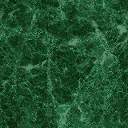 